KANIMOZHI 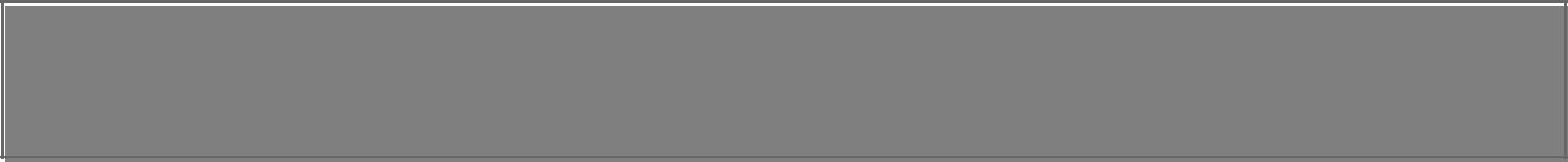  Email: kanimozhi.375479@2freemail.com Looking for a position as a CUSTOMER SUPPORT EXECUTIVE in dynamic environment where experience and professionalism are valued and required as means of attaining company success in strategy.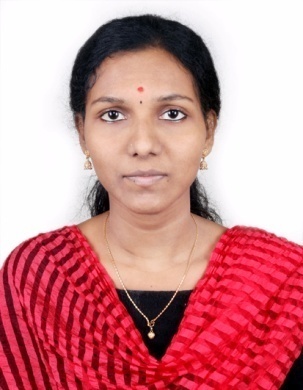 Areas of ProficiencyCustomer Calls Handling   Dealing with Walk in Clients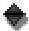 Team Co-Ordination   Quality Analysis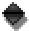 Solving Customer Queries 	       Ensure Effective Sales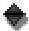 Professional SynopsisSenior Consultant at Sutherland Global Service for UBER Process in Chennai, India.Promoted as Resolution Expert to train the New Employees for Uber Process.Promoted as Quality Analysis for Cross check the Consultants Works for Uber Process.Professionally Qualified with Bachelor of Electronics and Communication Engineering. Proven ability to manage multiple assignments while meeting tight schedules.Having Practical knowledge in the accounting application   MS Office.CAREER TRAJECTORY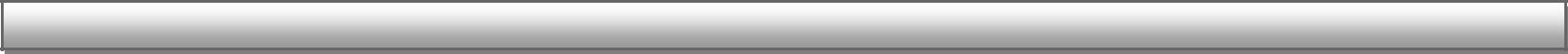 Senior Consultant– Sutherland Global Services	(SEP 2015 – MAY 2017)Client : Uber Process, Chennai.Responsibilities Undertaken as a Resolution Expert: ssist team members on their day to day process related queries.Find teams performance with weekly audits and guide towards their progressive improvements.Conducting one on one meeting on a weekly basis and providing real time feedback about their mistakes.Provide leadership with daily snapshots of team’s performance and escalate issues to senior leadership if necessary.Responsibilities Undertaken as a Quality Analyst: ct as a Quality analyst on identifying the DSAT(Customer Dissatisfaction) on Uber Process.Identifying Mistakes done from consultant on major issue type and Cascading the same to that particular team.Identifying the trending issues from process side and cascading the same as key call outs to the Uber Clients.nsure Process Flow and SOP(Standard Operational Procedure) is followed on various issue types by conducting Dip-Check with the teams.Attend Client Calibrations and escalate queries through telephone calls to Uber clients. Responsibilities Undertaken as a Consultant: Giving Solution for Customer queries through emails.Calm/Angry customers, Repair trust, locate resource for problem resolution and design best option solutions.Deliver 5 star, in-person to the rider as well as to the driver partners.Stay focus on day to day work and maintaining the CSAT(Customer Satisfaction), FTR(First Touch Resolution) and TPH(Ticket Per Hour) properly.PERSONAL TRAITSSelf- adaptability based on the environment.Task oriented, analytical and able to produce accurate work results.Flexible with a positive “can do” attitude.Able to work under Pressure.PERSONAL PROFILEDate of Birth: 13-08-1993				       			Gender: FemaleVisa Status: Visit Visa (Nov-17-2017 to Feb-15-2018)			Nationality: Indian	Language Known: English, Tamil.					Marital Status: SingleDeclarationI hereby declared that the above given particulars are true to the best of my knowledge and assure that I will put the best of myself.Date:												SignatureACADEMICSACADEMICSUGDr. S.J.S Paul Memorial College of Engineering and Technology, Pondicherry.Dr. S.J.S Paul Memorial College of Engineering and Technology, Pondicherry.Dr. S.J.S Paul Memorial College of Engineering and Technology, Pondicherry.Dr. S.J.S Paul Memorial College of Engineering and Technology, Pondicherry.Dr. S.J.S Paul Memorial College of Engineering and Technology, Pondicherry.(2011-2015)B.Tech (Electronics and Communication Engineering)- 7.92 CGPAB.Tech (Electronics and Communication Engineering)- 7.92 CGPAB.Tech (Electronics and Communication Engineering)- 7.92 CGPAB.Tech (Electronics and Communication Engineering)- 7.92 CGPAB.Tech (Electronics and Communication Engineering)- 7.92 CGPA